 Idea exchange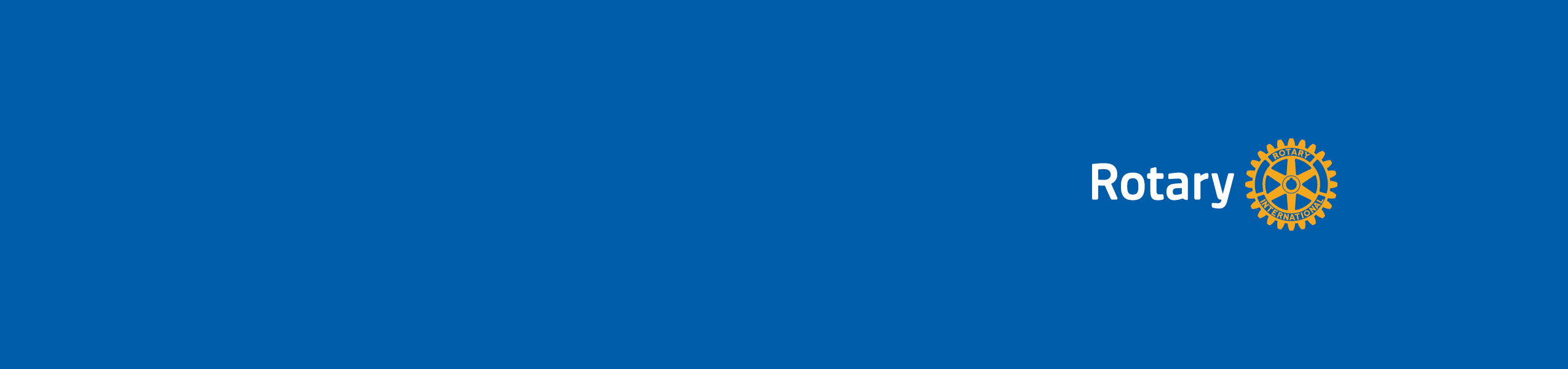 Idea exchanges work best when participants have experience with the topic. A training leader facilitates discussion, ensuring that all participants have a turn to speak and that no one dominates the conversation. The trainer can include an activity at the end of the session so participants can apply the ideas discussed. Idea exchanges work best when seating is arranged in a U shape.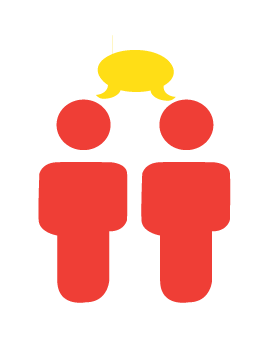 Learning objectivesIdentify Rotary alumniDiscuss ways to connect with alumniDiscuss ways to involve alumni in Rotary clubsFor the trainerBefore the sessionReview the resources listed below.Review session slides including speaking points. Make edits or additions that pertain to your district.Review the discussion questions and activity options below, and choose those that will work best for your participants.Make sure you have the necessary materials: computer, screen, projector, flip charts, and markers.During the sessionWelcome participants and introduce yourself. Review learning objectives with participants. Encourage them to ask questions.Highlight the resources below, show participants physical copies, and tell them where the resources can be found.Present the session slides and communicate key points from the slide notes. Cover any district or regional details about this topic.Finish with one of the activities below to help participants apply the information they’ve learned.At the end of the session, review the learning objectives to make sure they have been achieved, and take questions. ResourcesAlumni Association of the Year Award winners (publication)Global Alumni Service to Humanity Award winners (publication)Reconnect alumni e-newsletter Rotary Alumni Facebook PageTimelineIntroduction (5 minutes)Slide presentation (20 minutes)Idea exchange activity (25 minutes)Review and questions (10 minutes)ActivitiesChoose one of the following activities:								Assign participants to small groups. Ask each group to create a plan for publicizing the good work of alumni within the community. Ask each group to list five club activities they could involve alumni in this year.Ask participants to break into groups of three and brainstorm ways to entice Rotary alumni to join Rotary clubs. Give each group a flip chart and markers for recording its ideas. Allow 15 minutes. In the remaining 10 minutes, have each group present its top three ideas to the larger group.Ask participants to create a plan to establish an alumni association in their club or district. How will they generate interest among alumni and Rotarians?